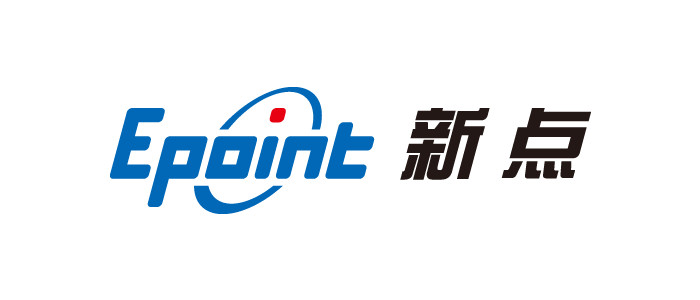 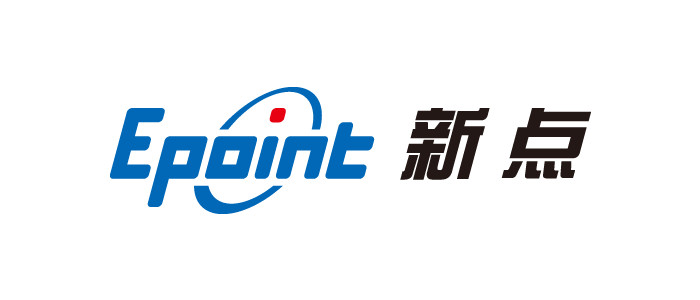 IE浏览器设置操作手册目录一、	系统前期准备	21.1、	浏览器配置	21.2、	关闭拦截工具	61.3、	设置兼容性	6系统前期准备浏览器配置为了让系统插件能够正常工作，请按照以下步骤进行浏览器的配置。打开浏览器，百度搜索“商水县政府采购中心”，打开网页。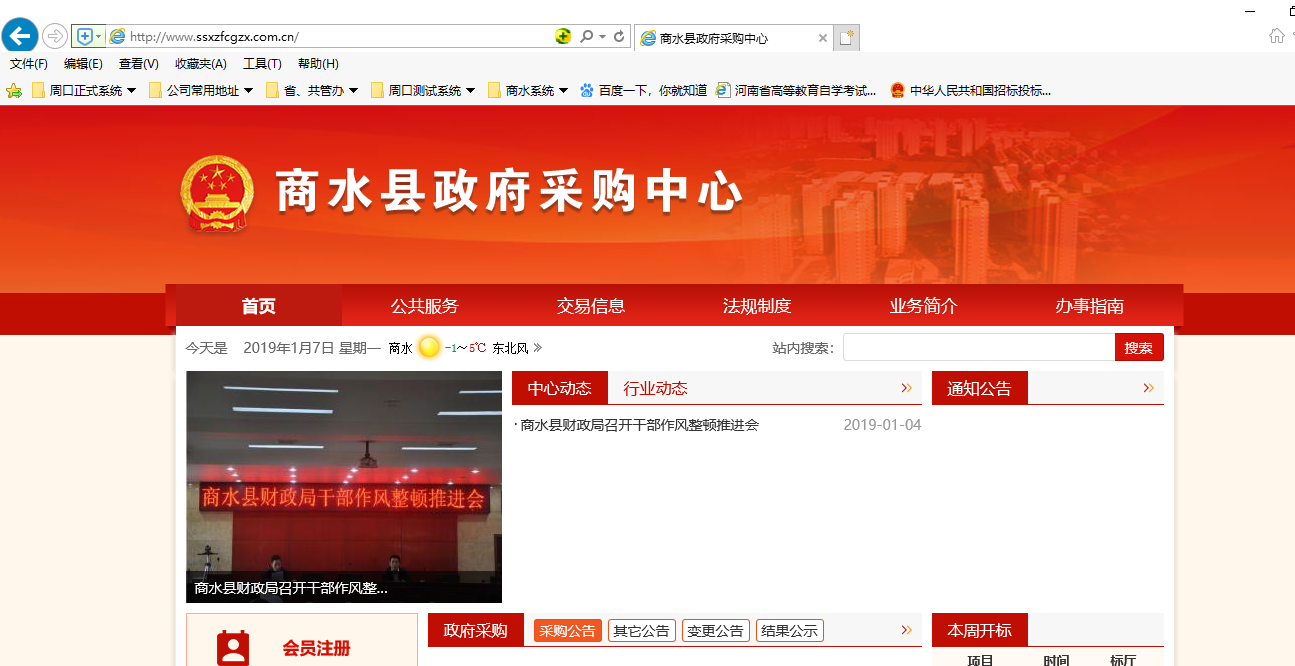 在“工具”菜单→“Internet选项”，如下图：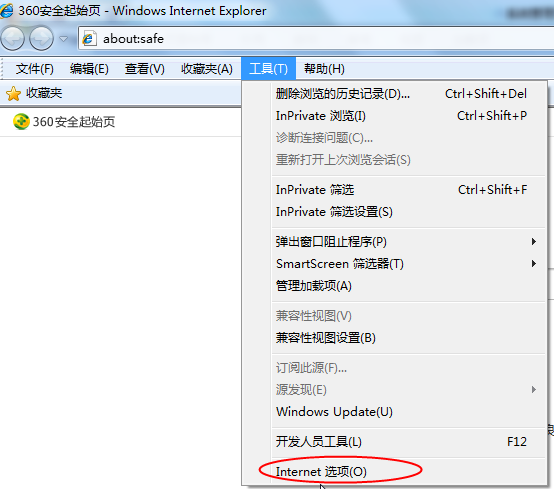 2、弹出对话框之后，请选择“安全”选项卡，具体的界面，如下图：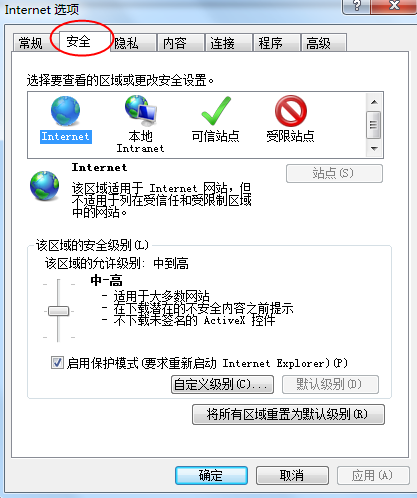 3、点击绿色的“受信任的站点”的图片，会看到如下图所示的界面，如下图：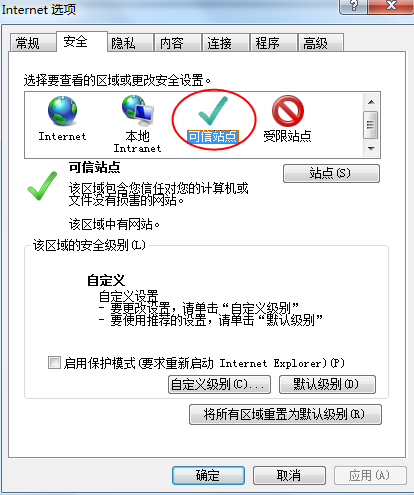 4、点击“站点” 按钮，出现如下对话框，如下图：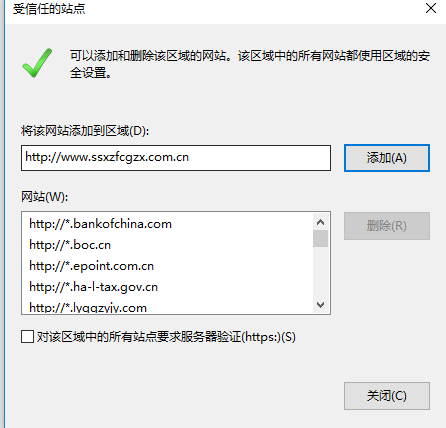 将点击“添加”到可信站点中，再按“关闭”按钮退出。5、设置自定义安全级别，开放Activex的访问权限，如下图：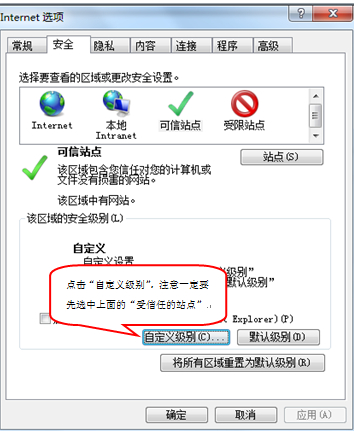 会出现一个窗口，把其中的Activex控件和插件的设置全部改为启用，如下图：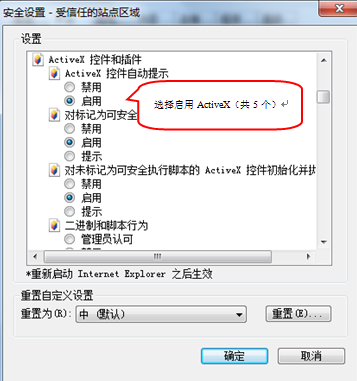 ②文件下载设置，开放文件下载的权限：设置为启用，如下图：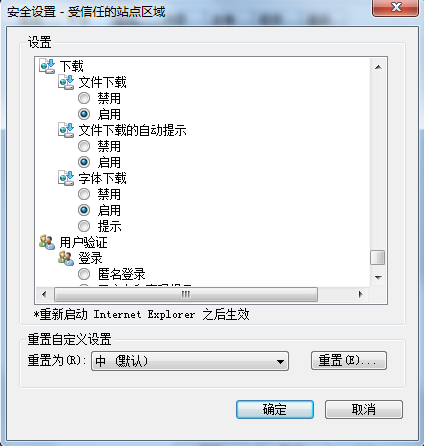 关闭拦截工具上述操作完成后，如果系统中某些功能仍不能使用，请将拦截工具关闭再试用。比如在windows工具栏中关闭弹出窗口阻止程序的操作，如下图：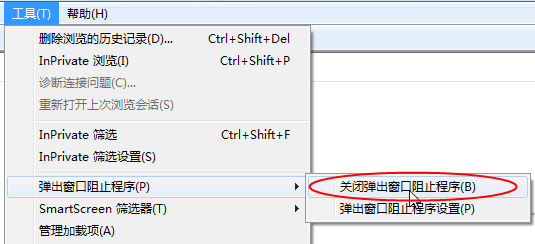 设置兼容性点击IE菜单栏里边的工具-兼容性视图设置，如下图：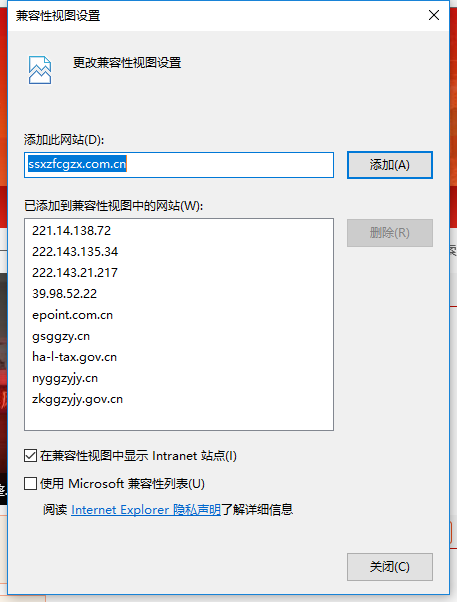 进入如下页面：将ssxzfcgzx.com.cn站点添加到受信任站点。